C A N A D AProvince de QuébecVille de Thetford Mines	Le 14 décembre 2020PROJET DE RÈGLEMENT NO 2020-78-PURèglement amendant le Plan d'urbanisme n° 147 dans le but d'agrandir l'aire d'affectation commerciale de quartier (CB) à même l'aire d’affectation publique et institutionnelle (PI)__________________________Le conseil décrète ce qui suit :1-Le Plan d’urbanisme n° 147 est modifié au plan d’affectation des sols en agrandissant l’aire d’affectation commerciale de quartier (CB) par l’ajout du lot n° 6 400 508 du cadastre du Québec, le tout tel que montré aux plans suivants :Avant modification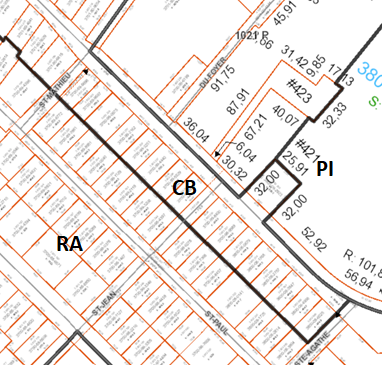 Après modification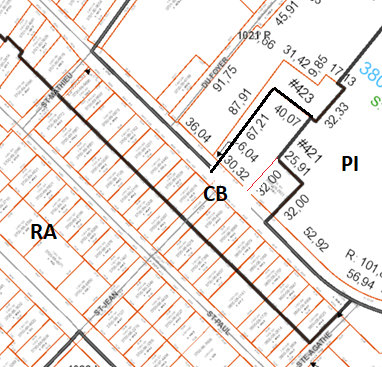 2-Le présent règlement entre en vigueur selon la loi.(signé) Marc-Alexandre Brousseau 		(signé) Edith Girard		Le maire					La greffièreEG/mcj